ОБЩИЕ СВЕДЕНИЯ Учебная дисциплина «Разработка программных приложений» изучается в четвертом семестре.Курсовая работа –не предусмотрена.Форма промежуточной аттестации: экзамен Место учебной дисциплины «Разработка программных приложений» в структуре ОПОПУчебная дисциплина «Разработка программных приложений» относится к части программы, формируемой участниками образовательных отношений.Основой для освоения дисциплины «Разработка программных приложений» являются результаты обучения по предшествующим дисциплинам и практикам:Учебная ознакомительная практика;ПрограммированиеПрограммирование на языках высокого уровняРезультаты обучения по учебной дисциплине «Разработка программных приложений», используются при изучении следующих дисциплин и прохождения практик:Разработка интерфейса автоматизированных логистических систем;Проектирование жизненного цикла автоматизированных систем логистикиРезультаты освоения учебной дисциплины «Разработка программных приложений» в дальнейшем будут использованы при прохождении производственной практики и выполнении выпускной квалификационной работы. ЦЕЛИ И ПЛАНИРУЕМЫЕ РЕЗУЛЬТАТЫ ОБУЧЕНИЯ ПО ДИСЦИПЛИНЕ «РАЗРАБОТКА ПРОГРАММНЫХ ПРИЛОЖЕНИЙ»Целями изучения дисциплины «Разработка программных приложений» являютсяизучение научно-технической информации, отечественного и зарубежного опыта по тематике разработки прикладного программного обеспечения, технологию объектно-ориентированного программирования и новые концепции развития программного обеспечения, возможностей основных конструкций объектно-ориентированного языка, на примере языка C#;формирование навыков научно-теоретического подхода к решению задач профессиональной направленности и практического их использования в дальнейшей профессиональной деятельности;формирование навыков разработки объектно-ориентированных программ в среде визуального программирования на примере Microsoft Visual Studio    или SharpDevelop, в том числе навыков визуального проектирования программ для разработки интерфейса приложений. формирование у обучающихся компетенций, установленных образовательной программой в соответствии с ФГОС ВО по данной дисциплине.программой в соответствии с ФГОС ВО по данной дисциплине.2.1.	Формируемые компетенции, индикаторы достижения компетенций, соотнесённые с планируемыми результатами обучения по дисциплине «Разработка программных приложений»:СТРУКТУРА И СОДЕРЖАНИЕ УЧЕБНОЙ ДИСЦИПЛИНЫ «РАЗРАБОТКА ПРОГРАММНЫХ ПРИЛОЖЕНИЙ»Общая трудоёмкость учебной дисциплины по учебному плану составляет:3.1.	Структура учебной дисциплины для обучающихся по видам занятий.Структура учебной дисциплины для обучающихся по разделам и темам дисциплины: (очная форма обучения)3.3.	Краткое содержание учебной дисциплины «Разработка программных приложений».3.4	Организация самостоятельной работы обучающихсяВнеаудиторная самостоятельная работа обучающихся включает в себя:подготовку к лекциям, практическим и лабораторным занятиям, , экзамену;изучение учебных пособий;изучение разделов/тем, не выносимых на лекции и практические занятия самостоятельно;написание тематических докладов, рефератов и эссе на проблемные темы;изучение теоретического и практического материала по рекомендованным источникам;подготовка к выполнению лабораторных работ и отчетов по ним;подготовка к промежуточной аттестации в течение семестра;Перечень разделов/тем/, полностью или частично отнесенных на самостоятельное изучение с последующим контролем:  3.5	Применение электронного обучения, дистанционных образовательных технологийРеализация программы учебной дисциплины с применением электронного обучения и дистанционных образовательных технологий регламентируется действующими локальными актами университета.РЕЗУЛЬТАТЫ ОБУЧЕНИЯ ПО ДИСЦИПЛИНЕ, КРИТЕРИИ ОЦЕНКИ УРОВНЯ СФОРМИРОВАННОСТИ КОМПЕТЕНЦИЙ, СИСТЕМА И ШКАЛА ОЦЕНИВАНИЯ4.1.	Соотнесение планируемых результатов обучения с уровнями сформированности компетенцииОЦЕНОЧНЫЕ СРЕДСТВА ДЛЯ ТЕКУЩЕГО КОНТРОЛЯ УСПЕВАЕМОСТИ И ПРОМЕЖУТОЧНОЙ АТТЕСТАЦИИ, ВКЛЮЧАЯ САМОСТОЯТЕЛЬНУЮ РАБОТУ ОБУЧАЮЩИХСЯ	При проведении контроля самостоятельной работы обучающихся, текущего контроля и промежуточной аттестации по учебной дисциплине «Разработка программных приложений»  проверяется уровень сформированности у обучающихся компетенций и запланированных результатов обучения по дисциплине   указанных в разделе 2 настоящей программы.5.1.	Формы текущего контроля успеваемости, примеры типовых заданий:5.2.	Критерии, шкалы оценивания текущего контроля успеваемости:5.3.	Промежуточная аттестация:5.4 Критерии, шкалы оценивания промежуточной аттестации учебной дисциплины «Технология программирования»:5.5.	Система оценивания результатов текущего контроля и промежуточной аттестации. Оценка по дисциплине выставляется обучающемуся с учётом результатов текущей и промежуточной аттестации.Полученный совокупный результат конвертируется в пятибалльную систему оценок в соответствии с таблицей:6.	ОБРАЗОВАТЕЛЬНЫЕ ТЕХНОЛОГИИ	Реализация программы предусматривает использование в процессе обучения следующих образовательных технологий:проблемная лекция;проведение интерактивных лекций;тренингов;поиск и обработка информации с использованием сети Интернет;дистанционные образовательные технологии;применение электронного обучения;использование на лекционных занятиях видеоматериалов и наглядных пособий;самостоятельная работа в системе компьютерного тестирования;7.	ПРАКТИЧЕСКАЯ ПОДГОТОВКА	Практическая подготовка в рамках учебной дисциплины реализуется при проведении, лабораторных работ, предусматривающих участие обучающихся в выполнении отдельных элементов работ, связанных с будущей профессиональной деятельностью. 	Проводятся отдельные занятия лекционного типа, которые предусматривают передачу учебной информации обучающимся, которая необходима для последующего выполнения практической работы.8.	ОРГАНИЗАЦИЯ ОБРАЗОВАТЕЛЬНОГО ПРОЦЕССА ДЛЯ ЛИЦ С ОГРАНИЧЕННЫМИ ВОЗМОЖНОСТЯМИ ЗДОРОВЬЯ 	При обучении лиц с ограниченными возможностями здоровья и инвалидов используются подходы, способствующие созданию без барьерной образовательной среды: технологии дифференциации и индивидуального обучения, применение соответствующих методик по работе с инвалидами, использование средств дистанционного общения, проведение дополнительных индивидуальных консультаций по изучаемым теоретическим вопросам и практическим занятиям, оказание помощи при подготовке к промежуточной аттестации.	При необходимости рабочая программа дисциплины может быть адаптирована для обеспечения образовательного процесса лицам с ограниченными возможностями здоровья, в том числе для дистанционного обучения.	Учебные и контрольно-измерительные материалы представляются в формах, доступных для изучения студентами с особыми образовательными потребностями с учетом нозологических групп инвалидов:	Для подготовки к ответу на практическом занятии, студентам с ограниченными возможностями здоровья среднее время увеличивается по сравнению со средним временем подготовки обычного студента.	Для студентов с инвалидностью или с ограниченными возможностями здоровья форма проведения текущей и промежуточной аттестации устанавливается с учетом индивидуальных психофизических особенностей (устно, письменно на бумаге, письменно на компьютере, в форме тестирования и т.п.). 	Промежуточная аттестация по дисциплине может проводиться в несколько этапов в форме рубежного контроля по завершению изучения отдельных тем дисциплины. При необходимости студенту предоставляется дополнительное время для подготовки ответа на зачете или экзамене.	Для осуществления процедур текущего контроля успеваемости и промежуточной аттестации обучающихся создаются, при необходимости, фонды оценочных средств, адаптированные для лиц с ограниченными возможностями здоровья и позволяющие оценить достижение ими запланированных в основной образовательной программе результатов обучения и уровень сформированности всех компетенций, заявленных в образовательной программе.9.	МАТЕРИАЛЬНО-ТЕХНИЧЕСКОЕ ОБЕСПЕЧЕНИЕ ДИСЦИПЛИНЫ «ТЕХНОЛОГИЯ ПРОГРАММИРОВАНИЯ»	Материально-техническое обеспечение дисциплины при обучении с использованием традиционных технологий обучения.Материально-техническое обеспечение учебной дисциплины при обучении с использованием электронного обучения и дистанционных образовательных технологий.Технологическое обеспечение реализации программы осуществляется с использованием элементов электронной информационно-образовательной среды университета.10.	УЧЕБНО-МЕТОДИЧЕСКОЕ И ИНФОРМАЦИОННОЕ ОБЕСПЕЧЕНИЕ УЧЕБНОЙ ДИСЦИПЛИНЫ «ТЕХНОЛОГИЯ ПРОГРАММИРОВАНИЯ»11.	ИНФОРМАЦИОННОЕ ОБЕСПЕЧЕНИЕ УЧЕБНОГО ПРОЦЕССАРесурсы электронной библиотеки, информационно-справочные системы и профессиональные базы данных:Перечень программного обеспечения Перечень используемого программного обеспечения с реквизитами подтверждающих документов составляется в соответствии с Приложением № 2 к ОПОП ВО.ЛИСТ УЧЕТА ОБНОВЛЕНИЙ РАБОЧЕЙ ПРОГРАММЫ УЧЕБНОЙ ДИСЦИПЛИНЫВ рабочую программу учебной дисциплины внесены изменения/обновления и утверждены на заседании кафедры:Министерство науки и высшего образования Российской ФедерацииМинистерство науки и высшего образования Российской ФедерацииФедеральное государственное бюджетное образовательное учреждениеФедеральное государственное бюджетное образовательное учреждениевысшего образованиявысшего образования«Российский государственный университет им. А.Н. Косыгина«Российский государственный университет им. А.Н. Косыгина(Технологии. Дизайн. Искусство)»(Технологии. Дизайн. Искусство)»Институт Мехатроники и информационных технологийКафедра Автоматизированных систем обработки информации и управленияРАБОЧАЯ ПРОГРАММАУЧЕБНОЙ ДИСЦИПЛИНЫРАБОЧАЯ ПРОГРАММАУЧЕБНОЙ ДИСЦИПЛИНЫРазработка программных приложений Разработка программных приложений Уровень образования бакалавриатНаправление подготовки09.03.01  Информатика и вычислительная техникаНаправленность (профиль)Автоматизированные системы обработки  информации и управления,Информационные технологии в логистикеСрок освоения образовательной программы по очной форме обучения4 годаФорма обученияочнаяРабочая программа учебной дисциплины «Разработка программных приложений» основной профессиональной образовательной программы высшего образования, рассмотрена и одобрена на заседании кафедры, протокол № 11 от 22.06.2021 г.Разработчик рабочей программы учебной дисциплины:Рабочая программа учебной дисциплины «Разработка программных приложений» основной профессиональной образовательной программы высшего образования, рассмотрена и одобрена на заседании кафедры, протокол № 11 от 22.06.2021 г.Разработчик рабочей программы учебной дисциплины:Рабочая программа учебной дисциплины «Разработка программных приложений» основной профессиональной образовательной программы высшего образования, рассмотрена и одобрена на заседании кафедры, протокол № 11 от 22.06.2021 г.Разработчик рабочей программы учебной дисциплины:Рабочая программа учебной дисциплины «Разработка программных приложений» основной профессиональной образовательной программы высшего образования, рассмотрена и одобрена на заседании кафедры, протокол № 11 от 22.06.2021 г.Разработчик рабочей программы учебной дисциплины:Рабочая программа учебной дисциплины «Разработка программных приложений» основной профессиональной образовательной программы высшего образования, рассмотрена и одобрена на заседании кафедры, протокол № 11 от 22.06.2021 г.Разработчик рабочей программы учебной дисциплины:доцент 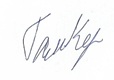 Т.М. КузьминаТ.М. КузьминаТ.М. КузьминаЗаведующий кафедройЗаведующий кафедройЗаведующий кафедрой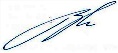 В.И. МонаховВ.И. МонаховКод и наименование компетенцииКод и наименование индикаторадостижения компетенцииПланируемые результаты обучения по дисциплине  «Разработка программных приложений» ПК-3.	Способен разрабатывать программное обеспечение информационной системыИД-ПК-3.1	Использование современных объектно-ориентированных языков программирования в процессе разработки информационной системыОбучающийся:понимает и осознает значение принципов построение объектно-ориентированных программ, инструментов визуальной среды программирования Microsoft Visual Studio, предназначенных для создания интерфейса программы;разрабатывает классы и создает на их основе объекты, используя механизмы наследования и агрегации, на языке C#;использует технологию написания объектно-ориентированных программ на практике;использует конструкции языка С# для написания объектно-ориентированных программ;использует визуальные компоненты для создания интерфейса программы;владеет навыками и методикой написания объектно-ориентированных программ на языке C#;владеет навыками и методикой разработки иерархий типов на основе модели предметной областиразрабатывает интерфейс программы с использованием  компонентов среды  Microsoft Visual StudioПК-3.	Способен разрабатывать программное обеспечение информационной системыИД-ПК-3.2	Разработка пользовательского интерфейса информационной системыОбучающийся:понимает и осознает значение принципов построение объектно-ориентированных программ, инструментов визуальной среды программирования Microsoft Visual Studio, предназначенных для создания интерфейса программы;разрабатывает классы и создает на их основе объекты, используя механизмы наследования и агрегации, на языке C#;использует технологию написания объектно-ориентированных программ на практике;использует конструкции языка С# для написания объектно-ориентированных программ;использует визуальные компоненты для создания интерфейса программы;владеет навыками и методикой написания объектно-ориентированных программ на языке C#;владеет навыками и методикой разработки иерархий типов на основе модели предметной областиразрабатывает интерфейс программы с использованием  компонентов среды  Microsoft Visual Studioпо очной форме обучения – 4з.е.144час.Структура и объем дисциплиныСтруктура и объем дисциплиныСтруктура и объем дисциплиныСтруктура и объем дисциплиныСтруктура и объем дисциплиныСтруктура и объем дисциплиныСтруктура и объем дисциплиныСтруктура и объем дисциплиныСтруктура и объем дисциплиныСтруктура и объем дисциплиныОбъем дисциплины по семестрамформа промежуточной аттестациивсего, часКонтактная аудиторная работа, часКонтактная аудиторная работа, часКонтактная аудиторная работа, часКонтактная аудиторная работа, часСамостоятельная работа обучающегося, часСамостоятельная работа обучающегося, часСамостоятельная работа обучающегося, часОбъем дисциплины по семестрамформа промежуточной аттестациивсего, часлекции, часпрактические занятия, часлабораторные занятия, часпрактическая подготовка, часкурсовая работа/курсовой проектсамостоятельная работа обучающегося, часпромежуточная аттестация, час4 семестрэкзамен144365042727Всего:экзамен144365042727Планируемые (контролируемые) результаты освоения: код(ы) формируемой(ых) компетенции(й) и индикаторов достижения компетенцийНаименование разделов, тем;форма(ы) промежуточной аттестацииВиды учебной работыВиды учебной работыВиды учебной работыВиды учебной работыСамостоятельная работа, часВиды и формы контрольных мероприятий, обеспечивающие по совокупности текущий контроль   промежуточного контроля успеваемостиПланируемые (контролируемые) результаты освоения: код(ы) формируемой(ых) компетенции(й) и индикаторов достижения компетенцийНаименование разделов, тем;форма(ы) промежуточной аттестацииКонтактная работаКонтактная работаКонтактная работаКонтактная работаСамостоятельная работа, часВиды и формы контрольных мероприятий, обеспечивающие по совокупности текущий контроль   промежуточного контроля успеваемостиПланируемые (контролируемые) результаты освоения: код(ы) формируемой(ых) компетенции(й) и индикаторов достижения компетенцийНаименование разделов, тем;форма(ы) промежуточной аттестацииЛекции, часПрактические занятия, часЛабораторные работыПрактическая подготовка, часСамостоятельная работа, часВиды и формы контрольных мероприятий, обеспечивающие по совокупности текущий контроль   промежуточного контроля успеваемостиЧетвертый семестрЧетвертый семестрЧетвертый семестрЧетвертый семестрЧетвертый семестрЧетвертый семестрЧетвертый семестрИД-ПК-1.4,
 ИД-ПК-2.5Среда визуального программирования Microsoft Visual Studio .NET или SharpDevelop10-127-тестирование, - устный опрос,- демонстрация, написанной программы,- защита отчета по результатам разработки программы.ИД-ПК-1.4,
 ИД-ПК-2.5Элементы объектно-ориентированного программирования. Язык С#.8-1228-тестирование, - устный опрос,- демонстрация, написанной программы,- защита отчета по результатам разработки программы.ИД-ПК-1.4,
 ИД-ПК-2.5Создание многооконного пользовательского интерфейса12-1428-тестирование, - устный опрос,- демонстрация, написанной программы,- защита отчета по результатам разработки программы.ИД-ПК-1.4,
 ИД-ПК-2.5Графика на языке C#.6-128-тестирование, - устный опрос,- демонстрация, написанной программы,- защита отчета по результатам разработки программы.Экзамен27экзамен по билетам ИТОГО за четвертый период3650454№ ппНаименование раздела и темы дисциплиныСодержание раздела (темы)Тема 1.Среда визуального программирования Microsoft Visual Studio или SharpDevelopПроекты и решения.. Вкладка проектирования формы. Закрытие и повторное открытие решений и файлов. Пространства имен.  Окно компонентов.  Управляющий компонент Button. Окно просмотра и редактирования свойств компонентов. Создание обработчика события. Пример приложения с обработкой события Click кнопки. Программное  и пользовательское имя компонента.Формы в приложениях C#.  Настройка внешнего вида и поведения формы. Изменение заголовка окна. Изменение значка формы. Выбор рамки. Кнопки изменения размеров формы. Изменение цвета фона формы. Добавление фонового изображения. Изменение формы курсора.Добавление элементов управления. Добавление и настройка текстовых полей. Изменение текста надписи. Изменение шрифта. Цвет текста и фона. Рамка вокруг поля. Выравнивание текста. Настройка свойств текстовых полей Label.  Поле ввода – компонент Edit.Диалоговые окна. Окно сообщений MessageBox.  .Тема 2.Элементы объектно-ориентированного программирования. Язык С#.Типы. Члены типов. Классы. Описание классов и создание объектов (экземпляров) классов. Конструкторы. Уровни доступа к членам класса. Статические члены класса. Структурные типы.  Массивы языка C#.  Наследование.Тема 3.Создание многооконного пользовательского интерфейсаОкно Solution Explorer.   Создание второй формы. Модальный и немодальный выводы нового окна. Передача информации между формами. Использование фреймов. Создание главного окна приложения.Добавление меню. Переименование меню и строк меню. Подключение меню к форме. Вставка поля редактирования. Обработка событий, связанных с пунктами меню.Добавление графических изображений. Позиционирование элементов управления в форме. Привязка к сетке. Настройка взаимного расположения элементов формы. Выравнивание. Установка размеров. Установка промежутков между элементами. Центровка элементов в окне формы. Передний и задний план. Добавление окна RichTextBox. Общая характеристика компонентов – диалогов. Диалоги открытия и сохранения файлов – OpenFileDialog, Save FileDialog. Работа с файлами документов. Создание нового документа.  Открытие существующего файла. Сохранение файла. Добавление инструментальной панели в окно приложения. Панели GroupBox и Panel.Флажки с зависимой фиксацией. Формирование функциональных групп. Флажки с независимой фиксацией. Настройка свойств флажков. Извлечение состояния флажков. Переключение флажка в неопределенное состояние.Строка состояния.  Добавление строки состояния. Настройка свойств строки состояния. Привязка строки состояния к менюСписки. Список ListBox. Создание списка. Настройка свойств. Получение списка выделенных строк. Список CheckedListBox. Список ComboBoxЭлемент управления TrackBar. Создание элемента управления TrackBar. Свойства элемента управления TrackBar. Обработка события Scroll. Элемент управления ProgressBar. Полосы прокрутки HScrollBar и VScrollBar.Календарь. Создание календаря. Настройка свойств. Элемент управления DateTimePicker.Тема 4.Графика на языке C#.Основные понятия. Независимость от аппаратуры. Контекст отображения. Класс Graphics. Идентификатор окна Handle и объект Graphics.Рисование в окне элемента управления. Событие Paint. Методы и свойства класса Graphics. Рисование геометрических фигур. Линия.Инструменты для рисования. Перья.  Набор линий. Прямоугольник. Набор прямоугольников. Многоугольник. Эллипс. Сегмент эллипса. Кривые Безье. Канонические сплайны. Замкнутый сегмент эллипса. Закрашенные фигуры. Кисти. Кисть для сплошной закраски. Кисти типа HatchBrush. Кисти типа TextureBrush. Градиентные кисти. Рисование изображений. Использование класса Image.. Загрузка изображения. Рисование загруженного изображения.Рисование текста. Шрифты. Классификация шрифтов. Выбор шрифта. Тип шрифта FontStyle. Единицы измерения размера шрифта. Семейство шрифта FontFamily. Таймер. Создание таймера. Свойства таймера. Методы таймера. Обработка события Tick. Создание простейшей анимации.№ ппНаименование раздела/темы дисциплины, выносимые на самостоятельное изучениеЗадания для самостоятельной работыВиды и формы контрольных мероприятий(учитываются при проведении текущего контроля)Трудоемкость, часТема 5.Освоение работы с редакторами Word иGoogle документы, графическим редактором PaintПодготовка отчетов по лабораторным работам.Проверка отчетов6Тема 1.2. Абстрактные методы и классыПроработка темы по предложенной литературе.Устный опрос3использованиеЭО и ДОТиспользование ЭО и ДОТобъем, часвключение в учебный процесссмешанное обучениелекции36в соответствии с расписанием учебных занятий смешанное обучениепрактические занятияв соответствии с расписанием учебных занятий смешанное обучениелабораторные занятия54в соответствии с расписанием учебных занятий Уровни сформированности компетенции(-й)Итоговое количество балловв 100-балльной системепо результатам текущей и промежуточной аттестацииОценка в пятибалльной системепо результатам текущей и промежуточной аттестацииПоказатели уровня сформированности Уровни сформированности компетенции(-й)Итоговое количество балловв 100-балльной системепо результатам текущей и промежуточной аттестацииОценка в пятибалльной системепо результатам текущей и промежуточной аттестациипрофессиональнойкомпетенцииУровни сформированности компетенции(-й)Итоговое количество балловв 100-балльной системепо результатам текущей и промежуточной аттестацииОценка в пятибалльной системепо результатам текущей и промежуточной аттестацииПК-3ИД-ПК-3.1ИД-ПК-3.2высокий85 – 100отлично/зачтено (отлично)/зачтеноОбучающийся:исчерпывающе и логически стройно излагает учебный материал, умеет связывать теорию с практикой, справляется с решением задач профессиональной направленности высокого уровня сложности, правильно обосновывает принятые решения;показывает творческие способности в практическом использовании навыков разработки программного обеспечениясвободно ориентируется в учебной и профессиональной литературе;дает развернутые, исчерпывающие, профессионально грамотные ответы на вопросы, в том числе, дополнительные.повышенный65 – 84хорошо/зачтено (хорошо)/зачтеноОбучающийся:достаточно подробно, грамотно и по существу излагает изученный материал, приводит и раскрывает в тезисной форме основные понятия;имеет навыки разработки программного обеспечениядопускает единичные негрубые ошибки;достаточно хорошо ориентируется в учебной и профессиональной литературе;ответ отражает знание теоретического и практического материала, не допуская существенных неточностей.базовый41 – 64удовлетворительно/зачтено (удовлетворительно)/зачтеноОбучающийся:демонстрирует теоретические знания основного учебного материала дисциплины в объеме, необходимом для дальнейшего освоения ОПОП;навыки практической разработки программного обеспечения слабые;выполняет задания только по образцу и под руководством преподавателя;демонстрирует фрагментарные знания основной учебной литературы по дисциплине;ответ отражает знания на базовом уровне теоретического и практического материала в объеме, необходимом для дальнейшей учебы и предстоящей работы по профилю обучения.низкий0 – 40неудовлетворительно/не зачтенодемонстрирует фрагментарные знания теоретического и практического материал, допускает грубые ошибки при его изложении на занятиях и в ходе промежуточной аттестации;испытывает серьёзные затруднения в применении теоретических положений при решении практических задач профессиональной направленности стандартного уровня сложности, не владеет необходимыми для этого навыками и приёмами;выполняет только простейшие задания и только по образцу, и под руководством преподавателя;ответ отражает отсутствие знаний на базовом уровне теоретического и практического материала в объеме, необходимом для дальнейшей учебы.№ ппФормы текущего контроляПримеры типовых заданий1.Защита ЛР №1 Знакомство со средой визуального программирования Microsoft Visual Studio  На форму помещаются две кнопки  - А, В. По щелчку по кнопке А кнопка В  перемещается влево на 10 пикселей, при достижении левого края формы кнопка В перескакивает к правому краю формы. На форму помещаются две кнопки  - А, В. По щелчку по кнопке В кнопка А уменьшается на 2 пикселя в длину , при достижении минимального размера, размер кнопки А восстанавливается.На форму помещаются две кнопки  - А, В. По щелчку по кнопке А, кнопка В перемещается вверх на 10 пикселей, но останавливается около верхнего края.2.Защита ЛР №2 Ввод и вывод информации. Расчеты и защита от некорректного ввода..На форму помещаются кнопка, три поля ввода, два зависимых переключателя и, необходимое для вывода пояснительной информации, число меток.. При нажатии на кнопку информация считывается из полей ввода, преобразуется в тип float, используя механизм работы с исключениями, проверяется корректность записи. В зависимости от выбора пользователя, в качестве ответа выдается либо значение большего числа, либо сумма всех трех чисел.2.Защита ЛР №2 Ввод и вывод информации. Расчеты и защита от некорректного ввода..На форму помещаются кнопка, два поля ввода, два зависимых переключателя и, необходимое для вывода пояснительной информации, число меток.. При нажатии на кнопку информация считывается из полей ввода, преобразуется в тип int, используя механизм работы с исключениями, проверяется корректность записи. В зависимости от выбора пользователя, в качестве ответа выдается либо значение большего числа, либо сумма всех целых чисел больших меньшего числа и меньших большего числа.2.Защита ЛР №2 Ввод и вывод информации. Расчеты и защита от некорректного ввода..На форму помещаются кнопка, три поля ввода, два зависимых переключателя и, необходимое для вывода пояснительной информации, число меток.. При нажатии на кнопку информация считывается из полей ввода, преобразуется в тип float, используя механизм работы с исключениями, проверяется корректность записи. В зависимости от выбора пользователя, в качестве ответа выдается либо значение меньшего числа, либо сумма квадратов всех трех чисел.3.Защита ЛР №3Классы. Определение своего классаОписать класс, предназначенный для работы с прямоугольными треугольниками, в котором бы были определены методы вычисления площади и периметра треугольника. Создать объект этого класса, с которым могли бы работать обработчики событий двух кнопок. При нажатии на первую кнопку, информация из полей ввода перемещалась бы в поля класса, при нажатии на вторую – вызывались бы методы класса, возвращаемые ответы выводились бы на форму. 3.Защита ЛР №3Классы. Определение своего классаОписать класс, предназначенный для работы с прямоугольниками, в котором бы были определены методы вычисления площади и диагонали прямоугольника. Создать объект этого класса, с которым могли бы работать обработчики событий двух кнопок. При нажатии на первую кнопку, информация из полей ввода перемещалась бы в поля класса, при нажатии на вторую – вызывались бы методы класса, возвращаемые ответы выводились бы на форму.3.Защита ЛР №3Классы. Определение своего классаОписать класс, предназначенный для работы с правильными треугольниками, в котором бы были определены методы вычисления площади и периметра треугольника. Создать объект этого класса, с которым могли бы работать обработчики событий двух кнопок. При нажатии на первую кнопку, информация из полей ввода перемещалась бы в поля класса, при нажатии на вторую – вызывались бы методы класса, возвращаемые ответы выводились бы на форму..4.Защита ЛР №4 Наследование классовБазовый класс «Точка». Классы «Окружность», «Сектор», «Прямоугольник» являются производными от класса «Точка». Во всех классах определить метод, вычисляющий площадь фигуры (площадь точки равна нулю, для объемных тел вычисляется площадь полной поверхности. В классе «Прямоугольник» еще определить метод, вычисляющий диагональ. В классе «Окружность» еще определить метод, вычисляющий диаметр.  В классе «Сектор» определить метод, вычисляющий длину дуги.4.Защита ЛР №4 Наследование классовБазовый класс «Точка». Классы «Сектор» и «Квадрат» являются производными от класса «Точка». Класс «Правильная четырехугольная пирамида» является производным от класса «Квадрат». Во всех классах определить метод, вычисляющий площадь фигуры (площадь точки равна нулю, для объемных тел вычисляется площадь полной поверхности).. В классе «Квадрат» еще определить метод, вычисляющий периметр.  В классе «Правильная четырехугольная призма» определить метод, вычисляющий объем.4.Защита ЛР №4 Наследование классовБазовый класс «Точка». Классы «Окружность» и «Прямоугольник» являются производными от класса «Точка». Класс «Параллелепипед» является производным от класса «Прямоугольник». Во всех классах определить, вычисляющий площадь фигуры (площадь точки равна нулю, для объемных тел вычисляется площадь полной поверхности). В классе «Прямоугольник» еще определить метод, вычисляющий периметр.  В классе «Параллелепипед» определить метод, вычисляющий объем..5.Защита ЛР № 5Разработка проекта с многооконным пользовательским интерфейсом.1. Создать приложение использующее 3 формы. На форму №2 поместить меню, команды которого выполняли бы определенные действия.  Формы №1и №2 вызывались бы из формы 1.5.Защита ЛР № 5Разработка проекта с многооконным пользовательским интерфейсом.2. Создать приложение использующее 3 формы. На форму №3 поместить меню, команды которого выполняли бы определенные действия. Форма 2 вызывалась бы из формы 1, форма №3 из формы №2.5.Защита ЛР № 5Разработка проекта с многооконным пользовательским интерфейсом.3. Создать приложение использующее 4 формы. На форму №2 поместить меню, команды которого выполняли бы определенные действия. Формы №2 и №3 вызывались бы из формы №1, а форма №4 из формы №3.6.Защита ЛР №6 Работа с графическими объектамиНарисовать фон. Создать анимацию – движение шарика по синусоиде.6.Защита ЛР №6 Работа с графическими объектамиНарисовать фон. Создать анимацию – движение квадрата по круги или эллипсу.6.Защита ЛР №6 Работа с графическими объектамиНарисовать фон. Создать анимацию – движение шарика по параболе.7. Тесты7. Тесты7. Тесты3.             Наименование оценочного средства (контрольно-оценочного мероприятия)Критерии оцениванияШкалы оцениванияШкалы оцениванияНаименование оценочного средства (контрольно-оценочного мероприятия)Критерии оценивания100-балльная системаПятибалльная системаЗащита лабораторной работыОбучающийся, в процессе разработки программы продемонстрировал глубокие знания дисциплины, сущности проблемы, при устном опросе им были даны логически последовательные, содержательные, полные, правильные и конкретные ответы на все вопросы, легко мог внести изменения в работу своей программы по запросу преподавателя.12 – 15 баллов5Защита лабораторной работыОбучающийся, в процессе разработки программы принимал обоснованные верные решения, однако, при устном опросе допускал незначительные неточности, с трудом мог внести в свою программу требуемых изменений.9 – 11 баллов4Защита лабораторной работыОбучающийся, слабо ориентируется в материале, в рассуждениях не демонстрирует логику ответа, плохо владеет профессиональной терминологией, не раскрывает суть проблемы и не предлагает конкретного ее решения. 5 – 8 баллов3Защита лабораторной работыОбучающийся не смог разработать программу, выполняющую все необходимые действия. 0 - 4 баллов2Выполнение теста Количество верно решенных задач 95% - 100%16 – 20 баллов5Выполнение теста Количество верно решенных задач 85% - 90%13 – 15 баллов4Выполнение теста Количество верно решенных задач 65 % - 85%6 – 12 баллов3Выполнение теста Количество верно решенных задач - менее 65%0 – 5 баллов2Устный  опросОбучающийся демонстрирует глубокие и прочные знания материала по заданным вопросам, исчерпывающе и последовательно, грамотно и логически стройно его излагает5Устный  опросОбучающийся дал достаточно полный ответ на вопрос, имеются незначительные неточности и не существенные ошибки;4Устный  опросОбучающийся плохо ориентируется в материале, в рассуждениях не демонстрирует логику ответа, плохо владеет профессиональной терминологией3Устный  опросОбучающийся не знает материала, не владеет профессиональной терминологией, не отвечает на задаваемые вопросы2Форма промежуточной аттестацииТиповые контрольные задания и иные материалыдля проведения промежуточной аттестации:Экзамен: в устной форме по билетамФорма промежуточной аттестацииКритерии оцениванияШкалы оцениванияШкалы оцениванияНаименование оценочного средстваКритерии оценивания100-балльная системаПятибалльная системаЭкзамен:в устной форме по билетамОбучающийся:демонстрирует знания отличающиеся глубиной и содержательностью, дает полный исчерпывающий ответ, как на основные вопросы билета, так и на дополнительные;свободно владеет научными понятиями, ведет диалог и вступает в научную дискуссию;способен к интеграции знаний по определенной теме, структурированию ответа, к анализу положений существующих теорий, научных школ, направлений по вопросу билета;логично и доказательно раскрывает проблему, предложенную в билете;демонстрирует системную работу с основной и дополнительной литературой.Ответ не содержит фактических ошибок и характеризуется глубиной, полнотой, уверенностью суждений, иллюстрируется примерами, в том числе из собственной практики.24 -30 баллов5Экзамен:в устной форме по билетамОбучающийся:показывает достаточное знание учебного материала, но допускает несущественные фактические ошибки, которые способен исправить самостоятельно, благодаря наводящему вопросу;недостаточно раскрыта проблема по одному из вопросов билета;недостаточно логично построено изложение вопроса;, активно работает с основной литературой,демонстрирует, в целом, системный подход к решению В ответе раскрыто, в основном, содержание билета, имеются неточности при ответе на дополнительные вопросы.12 – 23 баллов4Экзамен:в устной форме по билетамОбучающийся:показывает знания фрагментарного характера, которые отличаются поверхностностью и малой содержательностью, допускает фактические грубые ошибки;не может обосновать закономерности и принципы, объяснить факты, нарушена логика изложения, отсутствует осмысленность представляемого материала,; знаком с основной литературой, рекомендованной программой, допускает погрешности и ошибки при теоретических ответах и в ходе практической работы.Содержание билета раскрыто слабо, имеются неточности при ответе на основные и дополнительные вопросы билета, ответ носит репродуктивный характер. 6 – 11 баллов3Экзамен:в устной форме по билетамОбучающийся, обнаруживает существенные пробелы в знаниях основного учебного материала, допускает принципиальные ошибки в ответе на дополнительные вопросы 0 – 5 баллов2Форма контроля100-балльная система Пятибалльная системаТекущий контроль  ЗЛР № 10 - 10 баллов2-5ЗЛР №20 - 10 баллов2-5ЗЛР №30 - 10 баллов2-5ЗЛР №40 - 10 баллов2-5ЗЛР №50 -10 баллов2-5ЗЛР №60 -10 баллов2-5Тестирование0 -10 баллов2-5Промежуточная аттестация экзамен0 - 30 балловотличнохорошоудовлетворительнонеудовлетворительноИтого за семестр (дисциплину)зачёт/зачёт с оценкой/экзамен 0 - 100 балловотличнохорошоудовлетворительнонеудовлетворительно100-балльная системапятибалльная система100-балльная системазачет с оценкой/экзамен85 – 100 балловотлично65 – 84 балловхорошо41 – 64 балловудовлетворительно0 – 40 балловнеудовлетворительноНаименование учебных аудиторий, лабораторий, мастерских, библиотек, спортзалов, помещений для хранения и профилактического обслуживания учебного оборудования и т.п.Оснащенность учебных аудиторий, лабораторий, мастерских, библиотек, спортивных залов, помещений для хранения и профилактического обслуживания учебного оборудования и т.п.119071, г. Москва, Малый Калужский переулок, дом 1119071, г. Москва, Малый Калужский переулок, дом 1аудитории для проведения занятий лекционного типа комплект учебной мебели, аудитории для проведения лабораторных работ 1818, 1821Комплект учебной мебели, технические  средства  обучения, служащие для представления учебной информации: 20 персональных компьютеров с подключением к сети «Интернет» и обеспечением доступа к электронным библиотекам и в электронную информационно-образовательную среду организации.119071, г. Москва, Малый Калужский переулок, дом 1, стр.3119071, г. Москва, Малый Калужский переулок, дом 1, стр.3Помещения для самостоятельной работы обучающихсяОснащенность помещений для самостоятельной работы обучающихсячитальный зал библиотеки:компьютерная техника;
подключение к сети «Интернет»Необходимое оборудованиеПараметрыТехнические требованияПерсональный компьютер/ ноутбук/планшет,камера,микрофон, динамики, доступ в сеть ИнтернетВеб-браузерВерсия программного обеспечения не ниже: Chrome 72, Opera 59, Firefox 66, Edge 79, Яндекс.Браузер 19.3Персональный компьютер/ ноутбук/планшет,камера,микрофон, динамики, доступ в сеть ИнтернетОперационная системаВерсия программного обеспечения не ниже: Windows 7, macOS 10.12 «Sierra», LinuxПерсональный компьютер/ ноутбук/планшет,камера,микрофон, динамики, доступ в сеть ИнтернетВеб-камера640х480, 15 кадров/сПерсональный компьютер/ ноутбук/планшет,камера,микрофон, динамики, доступ в сеть ИнтернетМикрофонлюбойПерсональный компьютер/ ноутбук/планшет,камера,микрофон, динамики, доступ в сеть ИнтернетДинамики (колонки или наушники)любыеПерсональный компьютер/ ноутбук/планшет,камера,микрофон, динамики, доступ в сеть ИнтернетСеть (интернет)Постоянная скорость не менее 192 кБит/с№ п/пАвтор(ы)Наименование изданияВид издания (учебник, УП, МП и др.)ИздательствоГодизданияАдрес сайта ЭБСили электронного ресурса Количество экземпляров в библиотеке Университета10.1 Основная литература, в том числе электронные издания10.1 Основная литература, в том числе электронные издания10.1 Основная литература, в том числе электронные издания10.1 Основная литература, в том числе электронные издания10.1 Основная литература, в том числе электронные издания10.1 Основная литература, в том числе электронные издания10.1 Основная литература, в том числе электронные издания10.1 Основная литература, в том числе электронные издания1.Гуриков С.Р.Введение в программирование на языке Visual C#Учебное пособиеИздательство ФОРУМ2020https://znanium.com/read?id=35937732.Хорев П.Б.Объектно-ориентированное программирование с примерами на C#Учебное пособиеИздательство ФОРУМ2021https://znanium.com/catalog/document?id=365883310.2 Дополнительная литература, в том числе электронные издания 10.2 Дополнительная литература, в том числе электронные издания 10.2 Дополнительная литература, в том числе электронные издания 10.2 Дополнительная литература, в том числе электронные издания 10.2 Дополнительная литература, в том числе электронные издания 10.2 Дополнительная литература, в том числе электронные издания 10.2 Дополнительная литература, в том числе электронные издания 10.2 Дополнительная литература, в том числе электронные издания 1Дадян Э.Г.Современные технологии программирования. Язык С#.В 2 томах. Том 1учебникИнфра-М2021https://znanium.com/read?id=37311052Дадян Э.Г.Современные технологии программирования.. Язык С#.В 2 томах. Том 2учебникИнфра-М2021https://znanium.com/catalog/document?id=37920453Костиков Ю. А., Мокряков А. В., Павлов В.Ю., Романенков А.М.Особенности языка C# 5.0 .NET FRAMEWORK 4.5Учебно-методическая литератураИнфра-М2015https://znanium.com/read?id=150647310.3 Методические материалы (указания, рекомендации по освоению дисциплины авторов РГУ им. А. Н. Косыгина)10.3 Методические материалы (указания, рекомендации по освоению дисциплины авторов РГУ им. А. Н. Косыгина)10.3 Методические материалы (указания, рекомендации по освоению дисциплины авторов РГУ им. А. Н. Косыгина)10.3 Методические материалы (указания, рекомендации по освоению дисциплины авторов РГУ им. А. Н. Косыгина)10.3 Методические материалы (указания, рекомендации по освоению дисциплины авторов РГУ им. А. Н. Косыгина)10.3 Методические материалы (указания, рекомендации по освоению дисциплины авторов РГУ им. А. Н. Косыгина)10.3 Методические материалы (указания, рекомендации по освоению дисциплины авторов РГУ им. А. Н. Косыгина)10.3 Методические материалы (указания, рекомендации по освоению дисциплины авторов РГУ им. А. Н. Косыгина)1Кузьмина Т.М.Методические указания к лабораторным работам по курсу «Объектно-ориентированное программирование».МУМ.: МГУДТ2013https://znanium.com/read?id=243076302Кузьмина Т.М.Конспект лекций «Объектно-ориентированное программирование»Конспект лекцийМ.: МГУДТ201530№ ппЭлектронные учебные издания, электронные образовательные ресурсыЭБС «Лань» http://www.e.lanbook.com/«Znanium.com» научно-издательского центра «Инфра-М»http://znanium.com/ Электронные издания «РГУ им. А.Н. Косыгина» на платформе ЭБС «Znanium.com» http://znanium.com/Профессиональные базы данных, информационные справочные системыРуководство по языку C# Справочник по языку.  https://docs.microsoft.com/ru-ru/dotnet/csharpMETANIT.COM. Сайт о программировании.- https://metanit.com/sharp/tutorial/2.13.php№п/пПрограммное обеспечениеРеквизиты подтверждающего документа/ Свободно распространяемоеWindows 10 Pro, MS Office 2019 контракт № 18-ЭА-44-19 от 20.05.2019Visual Studio. EnterpriseСвободно распространяемоеSharpDevelopСвободно распространяемое№ ппгод обновления РПДхарактер изменений/обновлений с указанием разделаномер протокола и дата заседания кафедры